	Женева, 18 ноября 2020 годаУважаемая госпожа,
уважаемый господин,Хотел бы уведомить вас, что Международный союз электросвязи (МСЭ) проводит семинар-практикум "Реализация мультимедиа в автотранспортных средствах", во время которого будут исследованы различные практические сценарии предоставления мультимедийных услуг в автотранспортных средствах. Этот семинар-практикум будет проходить с использованием электронных средств 10 декабря 2020 года (с 14 час. 00 мин. до 17 час. 00 мин. по среднеевропейскому времени), а после его завершения состоится 11-е собрание Оперативной группы МСЭ-Т по мультимедиа в автотранспортных средствах (ОГ-VM), которое будет проходить полностью в виртуальном режиме 11 декабря (с 14 час. 00 мин. до 17 час. 00 мин. по среднеевропейскому времени).1	Базовая информацияЦелью данной Оперативной группы является проведение анализа и выявление пробелов в области стандартизации мультимедиа в автотранспортных средствах, а также разработка проектов технических отчетов и спецификаций, охватывающих, в том числе, сценарии использования, требования, приложения, интерфейсы, протоколы, архитектуры и безопасность мультимедиа в автотранспортных средствах. Первый технический отчет, разработанный этой оперативной группой, был положен в основу Рекомендации МСЭ-T F.749.3: "Сценарии использования мультимедийных сетей в автотранспортных средствах и требования к таким сетям", которая была утверждена 16-й Исследовательской комиссией МСЭ-Т. В июле 2020 года основная Исследовательская комиссия, ИК16 МСЭ-T, продлила полномочия ОГ-VM до конца 2021 года. Предыдущее (десятое) собрание ОГ-VM проходило полностью в виртуальном режиме 28−29 сентября 2020 года. См. отчет о десятом собрании, размещенный как итоговый документ FGVM-O-049 (для доступа требуется предоставляемая бесплатно учетная запись МСЭ).2	Семинар-практикум "Реализация мультимедиа в автотранспортных средствах"На семинаре-практикуме будет представлена целостная картина работы по стандартизации, которая проводится в настоящее время Оперативной группой по мультимедиа в автотранспортных средствах (ОГ-VM) в отношении требований и основ архитектуры для систем мультимедиа в автотранспортных средствах (VMS). Будут также изучены различные сценарии реализации мультимедиа в автотранспортных средствах, чтобы заложить основу для деятельности Рабочей группы 3 ОГ-VM, "Аспекты реализации мультимедиа в автотранспортных средствах".Более подробная информация о программе семинара-практикума будет доступна на веб-сайте мероприятия по адресу: https://www.itu.int/en/ITU-T/Workshops-and-Seminars/20201210/Pages/default.aspx. 3	Одиннадцатое собрание ОГ-VMОсновная цель одиннадцатого собрания состоит в завершении подготовки проекта технического отчета ОГ-VM, "Архитектура мультимедиа в автотранспортных средствах"; последняя версия этого проекта размещена в Документе FGVM-O-045. Участники собрания обсудят также предстоящую деятельность РГ3 по аспектам реализации мультимедиа в автотранспортных средствах, состав руководства РГ3 и возможные результаты работы.4	Информация об участии и регистрацииУчастникам предлагается пройти предварительную регистрацию в онлайновом режиме на домашней странице ОГ-VM в максимально короткие сроки и не позднее 5 декабря 2020 года. Регистрация необходима, чтобы присутствовать на собрании и участвовать в нем дистанционно. Участие в работе ОГ-VM бесплатное и открыто для всех субъектов из Государств – Членов МСЭ, желающих внести свой вклад в работу Группы. К ним относятся государственные органы, предприятия и ассоциации отраслей автотранспорта, мультимедиа и электросвязи/ИКТ, академические организации и исследовательские институты, нечлены МСЭ и отдельные лица.Предлагаем всем заинтересованным в получении обновленной информации и объявлений, относящихся к этой Группе, зарегистрироваться в списке почтовой рассылки ОГ-VM. Подробная информация о порядке регистрации в этом списке размещена на домашней странице ОГ-VM по адресу: http://itu.int/go/fgvm.5	Сроки и продолжительностьСеминар-практикум состоится 10 декабря 2020 года и будет проходить с 14 час. 00 мин. до 17 час. 00 мин. по центральноевропейскому времени.Собрание начнет работу 11 декабря 2020 года в 14 час. 00 мин. по центральноевропейскому времени (женевское время) и завершит ее в 17 час. 00 мин.Проект повестки дня, документы собрания и дополнительная информация будут размещены на домашней странице ОГ-VM до начала собрания. См. сайт SharePoint ОГ-VM (требуется предоставляемая бесплатно учетная запись МСЭ).5.1	Основные предельные срокиВклады в письменном виде следует представлять в секретариат (tsbfgvm@itu.int) в электронном формате, используя шаблон, доступный на сайте SharePoint FG-VM. Предельный срок для представления вкладов – 4 декабря 2020 года. 6	Дополнительная информацияОбсуждения будут проходить только на английском языке. Всем предлагается принять участие в собрании дистанционно.Вся соответствующая информация размещена или будет размещена на домашней странице ОГ-VM по адресу: https://www.itu.int/en/ITU-T/focusgroups/vm/Pages/default.aspx.Документы собрания будут доступны на специализированном веб-сайте ShareРoint по адресу:
https://extranet.itu.int/sites/itu-t/focusgroups/vm/SitePages/Home.aspx.Руководящий состав ОГ-VM–	Председатель ОГ-VM: г-н Цзюнь Ли (TIAA, Китайская Народная Республика)–	заместитель Председателя ОГ-VM: г-жа Гаэль Мартен-Коше (InterDigital Canada, Ltee, Канада)–	заместитель Председателя ОГ-VM: г-н Канаме Токита (Honda Motor Co., Ltd., Япония)РГ1: Сценарии использования мультимедиа в автотранспортных средствах и требования–	Председатель: г-жа Гаэль Мартен-Коше (InterDigital Canada, Ltee, Canada)–	заместитель Председателя: г-н Канаме Токита (Honda Motor Co., Ltd., Japan)–	заместитель Председателя: г-н Лу Юй (Changan Automobile Co, LTD, Китай);–	заместитель Председателя: г-н Го Яньсун (Great Wall Motor Co, LTD, Китай).РГ2: Архитектура мультимедиа в автотранспортных средствах–	Председатель: г-н Яцзюнь Коу (Global Fusion Media Technology and Development Co. Ltd, Китай);–	заместитель Председателя: г-н Димитри Константас (Женевский университет, Швейцария);–	заместитель Председателя: г-н Цзе Ли (China Telecom, Китай).Желаю вам плодотворного и приятного собрания.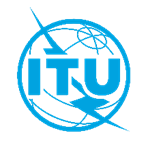 Международный союз электросвязиБюро стандартизации электросвязиОсн.:Циркуляр 281 БСЭFG-VM/SPКому:–	Администрациям Государств – Членов Союза–	Членам Сектора МСЭ-Т–	Ассоциированным членам МСЭ-Т–	Академическим организациям − Членам МСЭКопии:–	Председателям и заместителям председателей исследовательских комиссий –	Директору Бюро развития электросвязи–	Директору Бюро радиосвязиТел.:
Факс:
Эл. почта:+41 22 730 5858
+41 22 730 5853
tsbfgvm@itu.intКому:–	Администрациям Государств – Членов Союза–	Членам Сектора МСЭ-Т–	Ассоциированным членам МСЭ-Т–	Академическим организациям − Членам МСЭКопии:–	Председателям и заместителям председателей исследовательских комиссий –	Директору Бюро развития электросвязи–	Директору Бюро радиосвязиКому:–	Администрациям Государств – Членов Союза–	Членам Сектора МСЭ-Т–	Ассоциированным членам МСЭ-Т–	Академическим организациям − Членам МСЭКопии:–	Председателям и заместителям председателей исследовательских комиссий –	Директору Бюро развития электросвязи–	Директору Бюро радиосвязиПредмет:Семинар-практикум МСЭ и 11-е собрание Оперативной группы МСЭ-Т по мультимедиа в автотранспортных средствах (ОГ-VM), полностью виртуальный формат, 10−11 декабря 2020 года4 декабря 2020 года−	Представление письменных вкладов (по эл. почте: tsbfgvm@itu.int)5 декабря 2020 года−	Предварительная регистрация
https://www.itu.int/net4/CRM/xreg/web/Login.aspx?src=Registration&Event=C-00008628 С уважением,Чхе Суб Ли, 
Директор Бюро 
стандартизации электросвязи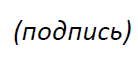 Последняя информация 
о собрании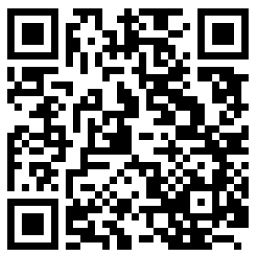 